https://link.springer.com/chapter/10.1007/978-981-15-0146-3_80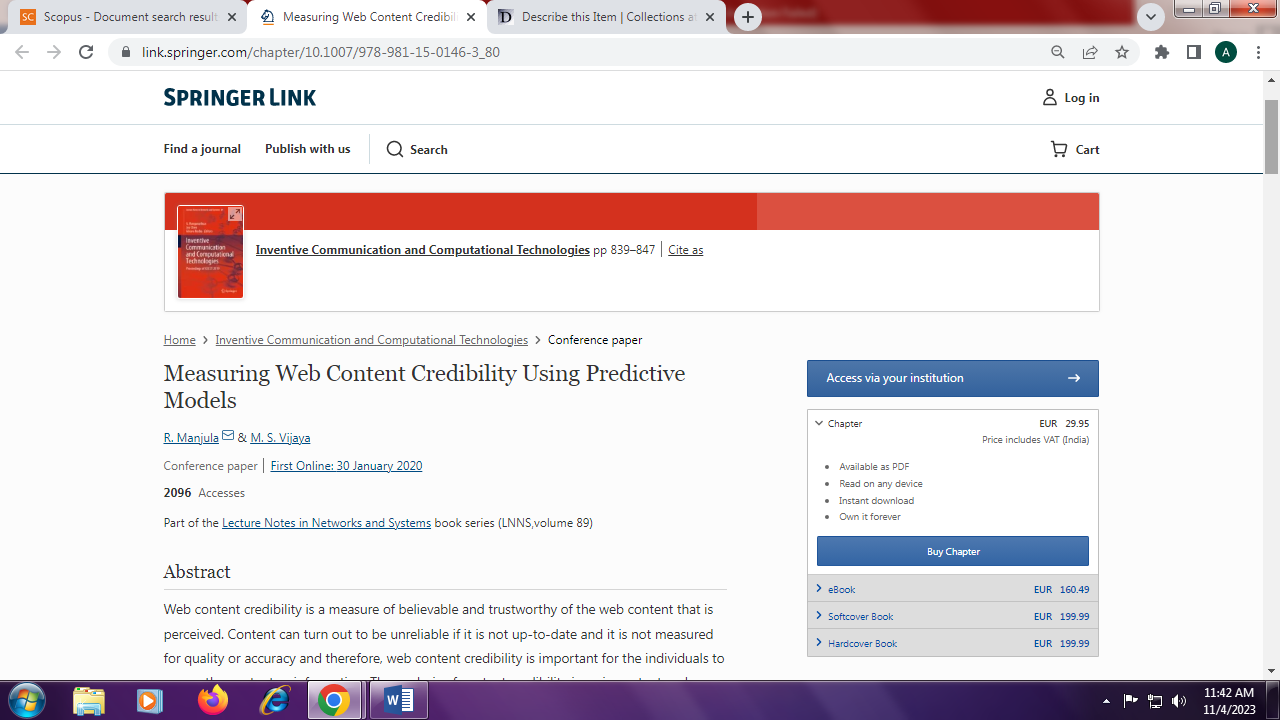 